6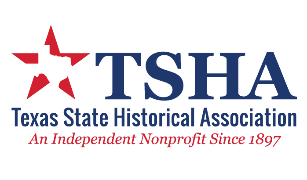 CALL FOR PROPOSALS126th ANNUAL MEETING MARCH 3 - 5, 2021Attach a brief description of each paper and a one page vita of each participant. Please provide all contact information.IF JOINT SESSION, NAME OF ORGANIZATION:  	  NAME OF PROPOSAL WRITER:  	 Email:	Phone:  	TYPE OF SESSION (Circle one):	Chair, 2 Papers, Commentator	Chair, 3 Papers	Chair, PanelSESSION TITLE:  	CHAIR’S NAME:			Affiliation: 	 Address:   				  City:	State:	Zip:	Phone:  	  Email: 				 PAPER #1 TITLE:  	Name:			Affiliation:	 Address:   				  City:	State:	Zip:	Phone:  	  Email: 				 PAPER #2 TITLE: 	Name:			Affiliation:	 Address:   				  City:	State:	Zip:	Phone:  	  Email: 				 PAPER #3 TITLE: 	Name:			Affiliation:	 Address:   				  City:	State:	Zip:	Phone:  	  Email: 				 *COMMENTATOR’S NAME:		Affiliation: 	  Address:   				  City:	State:	Zip:	Phone:  	  Email: 				 Return to Texas State Historical AssociationBy mail to 3001 Lake Austin Blvd, Suite 3.116 or email to sheena.cox@tshaonline.orgFor more information call (512) 471-2600